Základní škola a mateřská škola Ruda, příspěvková organizace, Ruda 58, 594 01 Velké MeziříčíŠKOLNÍ ŘÁD MATEŘSKÉ ŠKOLY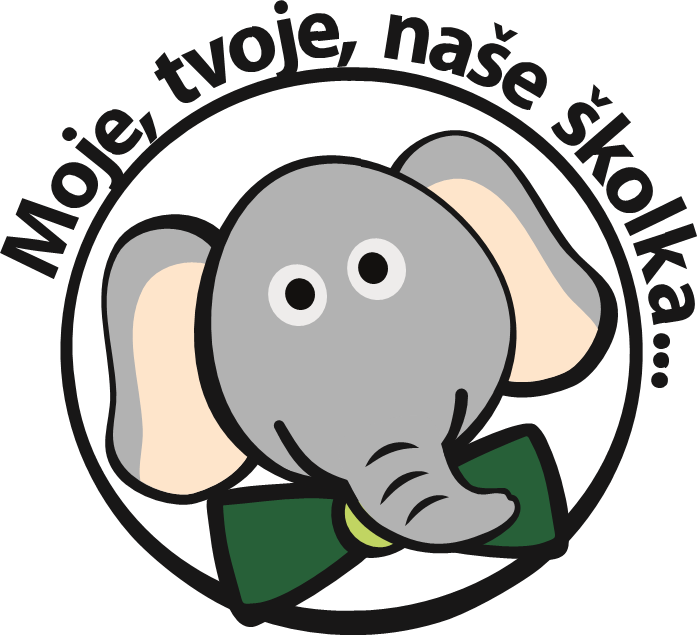 Název školy: 	 	                	Základní škola a mateřská škola Ruda, příspěvková organizaceSídlo školy: 	 	 	 	 Ruda 58, 594 01 Velké MeziříčíZřizovatel: 	 	 	 	 Obec Ruda, Ruda 32, 594 01 Velké MeziříčíŘeditelka školy:  	 	 	 Mgr. Jana Součková  	  Kapacita mateřské školy: 	  20 dětí	 	 Čl. I 	Úvodní ustanovení Společným cílem všech zaměstnanců školy i zákonných zástupců dětí je napomáhat každému dítěti v jeho individuálním rozvoji a umožnit dětem, aby do školy chodily rády. Rodina má primární odpovědnost za výchovu a vývoj dítěte. Základní podmínkou soužití a rozvíjení vzájemných kvalitních vztahů je smysluplný, srozumitelný a všemi dodržovaný školní řád. Školní řád je zpracován v souladu se zákonem č. 561/2004 Sb., o předškolním, základním, středním, vyšším odborném a jiném vzdělávání v platném znění (školský zákon), vyhláškou  č. 14/2005 Sb., o předškolním vzdělávání, v platném znění, s Úmluvou o právech dítěte, Listinou lidských práv a svobod a dalšími souvisejícími právním předpisy. Pravidla vzájemných vztahů a chování jsou rozvíjena nejen v rámci třídy, ale i v rámci celé Základní školy a mateřské školy Ruda. Děti a žáci je společně s učiteli i zákonnými zástupci aktivně vytvářejí, diskutují o nich, hodnotí je a upravují. Všichni zaměstnanci školy spolupracují s rodinou s cílem rozvíjet a organizovat činnost ve prospěch dětí a prohloubení vzájemného výchovného působení rodiny a školy.  Školní řád vydává ředitelka školy na základě projednání se všemi pedagogy i zaměstnanci, upravuje podrobnosti k výkonu práv a povinností zaměstnanců, dětí a jejich zákonných zástupců ve škole a podrobnosti o pravidlech vzájemných vztahů, upravuje provoz a vnitřní režim školy, upravuje podmínky zajištění bezpečnosti a ochrany zdraví dětí a jejich ochrany před sociálně patologickými jevy a před projevy diskriminace, nepřátelství nebo násilí a rizikovými projevy chování (Preventivní program školy), upravuje podmínky pro zacházení s majetkem školy ze strany dětí, v tištěné podobě je zveřejněn na přístupném místě školy (nástěnky v budově školy), v elektronické podobě je zveřejněn na webových stránkách školy. Každé dítě, zákonný zástupce i zaměstnanec školy je rovnoprávným členem školního společenství, je svobodný do té míry, ve které svojí činností neomezuje práva ani odpovědnost ostatních, je odpovědný za své jednání, které se řídí zásadami slušného chování, vzájemnou úctou a respektem, je tolerantní ke všem členům společenství, je odpovědný za vytváření dobrého partnerského vztahu a za otevřenou vzájemnou komunikaci. Vzdělávání je založeno na zásadách rovného přístupu každého státního občana České republiky nebo jiného členského státu Evropské unie ke vzdělávání bez jakékoli diskriminace z důvodu rasy, barvy pleti, pohlaví, jazyka, víry a náboženství, národnosti, etického nebo sociálního původu, majetku, rodu a zdravotního stavu nebo jiného postavení, zohledňování výchovně vzdělávacích potřeb jednotlivce, vzájemné úcty, respektu, názorové snášenlivosti, solidarity a důstojnosti všech účastníků vzdělávání, partnerství rodiny a školy, vstřícného, partnerského přístupu učitelů k dětem, otevřené komunikaci a spolupráci. Mateřská škola v rámci předškolní výchovy a vzdělávání (dále jen „vzdělávání“) podporuje rozvoj osobnosti dítěte předškolního věku, podílí se na jeho zdravém citovém, rozumovém a tělesném rozvoji, podílí se na osvojování základních pravidel chování dítěte, podporuje získávání základních životních hodnot a mezilidských vztahů dítěte, vytváří základní předpoklady pro pokračování ve vzdělávání, napomáhá vyrovnávat nerovnosti vývoje dětí před jejich vstupem do základního vzdělávání, poskytuje speciální pedagogickou péči dětem se speciálními vzdělávacími potřebami, vytváří podmínky pro rozvoj nadaných dětí, pracuje v souladu se zásadami UNESCO o vzdělávání ve 21. století: učit se poznávat, učit se jednat, 	učit se žít společně,	učit se být. Čl. II Práva a povinnosti zaměstnanců školy Zaměstnanci mají právo vyjadřovat se otevřeně k chodu školy, navrhovat případné změny a řešit problémy s vedením školy, pozvat k návštěvě zákonného zástupce a jednat s ním o záležitostech souvisejících se vzděláním a výchovou jeho dítěte, na partnerskou spolupráci s dětmi i zákonnými zástupci. Pedagogičtí pracovníci mají při výkonu své pedagogické činnosti právo  na zajištění podmínek potřebných pro výkon jejich pedagogické činnosti, zejména na ochranu před fyzickým násilím nebo psychickým nátlakem ze strany dětí nebo zákonných zástupců dětí a dalších osob, které jsou v přímém kontaktu s pedagogickým pracovníkem ve škole,  aby nebylo do jejich přímé pedagogické činnosti zasahováno v rozporu s právními předpisy, na využívání metod, forem a prostředků dle vlastního uvážení v souladu se zásadami a cíli vzdělávání při přímé vyučovací, výchovné, speciálně-pedagogické a pedagogicko-psychologické činnosti, na objektivní hodnocení své pedagogické činnosti. Zaměstnanci mají povinnost usilovat o nejvyšší kvalitu své práce, řídit se zásadami etického chování, pravidelně a průběžně studovat a dodržovat platné právní normy a směrnice školy, pravidelně a průběžně studovat a dodržovat principy vzdělávání podle platného vzdělávacího programu, poskytovat dětem, zákonným zástupcům i svým kolegům pozitivní atmosféru, úctu a pocit významnosti, vystupovat vůči dětem vždy v jejich zájmu a jejich zájmy hájit, pozorně vyslechnout dotaz, přání či stížnost kteréhokoli dítěte či zákonných zástupců, vhodným způsobem na ně odpovědět a zachovat důvěrnost informací, připravovat děti k odpovědnému životu, vést je k porozumění, toleranci a respektu, k rovnoprávnosti, umožňovat jim volbu v rozhodnutích a hledání vhodného řešení vzniklých situací a problémů, ve škole se přezouvat, uvést svůj mobilní telefon v průběhu vzdělávání a v průběhu služebních jednání do tichého provozu, dodržovat tento řád, svou činností přispívat k naplňování práv dítěte. Pedagogičtí pracovníci jsou povinni vykonávat pedagogickou činnost v souladu se zásadami a cíli vzdělávání, chránit a respektovat práva dítěte,  chránit bezpečí a zdraví dítěte a předcházet všem formám rizikového chování ve školách a školských zařízeních, svým přístupem k výchově a vzdělávání vytvářet pozitivní a bezpečné klima ve školním prostředí a podporovat jeho rozvoj, zachovávat mlčenlivost a chránit před zneužitím osobní údaje, informace o zdravotním stavu dětí a výsledky poradenské pomoci školského poradenského zařízení a školního poradenského pracoviště, s nimiž přišel do styku,  poskytovat dítěti nebo zákonnému zástupci dítěte informace spojené s výchovou a vzděláváním. Čl. III Práva a povinnosti dětí Každé přijaté dítě (dále jen „dítě“) má právo na rovný přístup ke vzdělávání bez jakékoliv diskriminace, na vzdělávání a školské služby podle školského zákona, na kvalitní předškolní vzdělávání, zaručující optimální rozvoj jeho schopností a rozvoj jeho osobnosti, na zajištění činností a služeb poskytovaných školskými poradenskými zařízeními v rozsahu stanoveném ve školském zákoně, na zacházení v souladu s Listinou lidských práv a svobod a Úmluvou o právech dítěte, na podmínky odpovídající individuálním vzdělávacím potřebám dítěte vedoucí k jeho všestrannému rozvoji, na fyzicky i psychicky bezpečné prostředí při pobytu v mateřské škole, na další práva dětí při vzdělávání vyplývající z ustanovení ostatních článků tohoto školního řádu. Každé přijaté dítě má povinnost respektovat pravidla vzájemného soužití v MŠ, která jsou společně vyvozená a pochopená, dodržovat školní řád, předpisy a pokyny pedagogických pracovníků a ostatních zaměstnanců školy k ochraně zdraví a bezpečnosti, s nimiž byli seznámeni, respektovat práva druhého (nepřípustné je násilí vůči druhému, ponižování, zesměšňování, šikana a další formy omezování práv druhého), oznámit učitelce nebo ostatním zaměstnancům školy jakékoliv násilí – tělesné i duševní, a jednání odlišné od dohodnutých pravidel, šetrně zacházet s hračkami a učebními pomůckami. Čl. IV Práva a povinnosti zákonných zástupců dětí Zákonní zástupci mají právo na informace o průběhu a výsledcích vzdělávání dětí, vyjadřovat se ke všem rozhodnutím mateřské školy týkajícím se podstatných záležitostí vzdělávání dětí, jejich vyjádření je věnována pozornost, na informace a poradenskou pomoc mateřské školy nebo školského poradenského zařízení v záležitostech týkajících se vzdělávání dětí, na informace týkající se školské legislativy, seznámit se s výroční zprávou i další dokumentací školy, na konzultaci s pedagogy, předkládat a obhajovat potřeby své vlastní i ostatních zákonných zástupců dětí, vznášet podněty a připomínky k práci školy, pedagogickým pracovníkům, vedení školy (případné žádosti, oznámení, podněty či stížnosti mohou zákonní zástupci v písemné podobě nebo elektronicky předat ředitelce školy, která je v zákonné lhůtě vyřídí nebo postoupí nadřízeným orgánům), spolupracovat při plánování programu školy a řešení případných problémů, na diskrétnost a ochranu informací, týkajících se jejich osobního a rodinného života, zpracování osobních údajů dětí za účelem propagace školy (webové stránky, propagační materiály, fotografie) je možné pouze s písemným souhlasem zákonných zástupců dětí,  na přístup k osobním údajům, na opravu a výmaz osobních údajů, vznést námitku proti zpracování osobních údajů se řídí směrnicí ředitele školy k ochraně osobních údajů. na přítomnost při aktivitách a dění v MŠ po předchozí dohodě s učitelkou, v případě, že toto není v rozporu s aktuálními pravidly pro zajištění bezpečnosti a ochrany zdraví dětí (např. protiepidemická opatření), nabídnout pomoc v rámci svých možností a schopností při údržbě hraček, pomůcek, v interiéru i na školní zahradě - fyzickou, finanční i věcnou. Zákonní zástupci mají povinnost řídit se školním řádem a respektovat další vnitřní předpisy školy, respektovat stanovenou organizaci provozu, strukturu dne a provozní dobu mateřské školy, zajistit, aby dítě řádně docházelo do mateřské školy (zejména u dítěte, které plní povinné předškolní vzdělávání), a aby při příchodu do mateřské školy bylo vhodně a čistě upraveno, spolupracovat se školou a řešit případné problémy, které se v průběhu vzdělávání vyskytnou (§ 865 a násl. zákona č. 89/2012 Sb., občanský zákoník v platném znění), na vyzvání  ředitelky školy se osobně zúčastnit projednání závažných otázek týkajících se vzdělávání dítěte, informovat mateřskou školu o změně zdravotní způsobilosti, zdravotních obtížích dítěte nebo jiných závažných skutečnostech, které by mohly mít vliv na průběh vzdělávání dítěte (nebo ostatních dětí), dokládat důvody nepřítomnosti dítěte v souladu s podmínkami stanovenými školním řádem, oznamovat škole a školskému zařízení údaje podle § 28 odst. 2 školského zákona, další údaje, které jsou podstatné pro průběh vzdělávání nebo bezpečnost dítěte a změny v těchto údajích (údaje pro vedení školní matriky), ve stanoveném termínu hradit úplatu za předškolní vzdělávání a stravné, informovat učitele ve třídě svého dítěte o změnách související s dítětem (změna bydliště, telefonní spojení, změna zákonných zástupců, změna zdravotní pojišťovny, zaměstnání rodičů, užívání léků apod.), respektovat právo všech dětí na bezpečnost v prostorách mateřské školy a z těchto důvodů nevjíždět do budovy a areálu školní zahrady na kole, koloběžce nebo kolečkových bruslích, po vyzvednutí dítěte neprodleně opustit areál školy (není dovolen pobyt rodičů a dětí na školní zahradě), z hygienických a bezpečnostních důvodů nevodit do areálu mateřské školy a školní zahrady psy a jiná zvířata. Čl. V Základní pravidla chování zaměstnanců, zákonných zástupců dětí a dětí při pobytu v mateřské škole Při vzájemném styku dodržují zaměstnanci školy, děti a žáci školy, zákonní zástupci dětí a žáků  pravidla slušnosti a vzájemné ohleduplnosti, zásady úcty, respektu, názorové snášenlivosti, solidarity a důstojnosti. Společenská pravidla dodržovaná dětmi a zaměstnanci školy Vstoupil jsi – pozdrav. Odcházíš – rozluč se. Chceš-li něco, řekni, prosím. Dostaneš-li, řekni, děkuji. Používej i ostatní hezká slova, která k sobě lidi přibližují. Nikomu neubližuj, jen slaboši a zbabělci si musí dokazovat svoji sílu. Nenič – každá věc, která ti posloužila, poslouží i druhým. Netrap se – všechny dveře jsou zde otevřené, proto se přijď podělit o každou bolest i radost. Mluv pravdu – lež a pomluva mezi slušné lidi nepatří. Važ si sám sebe i druhých – v životě je důležité znát cenu svou i druhých. Neboj se chyby a neúspěchu – překážky se dají překonávat. Nedělej jiným to, co nechceš, aby oni dělali tobě. Pořizování zvukových a obrazových záznamů osob (učitel, dítě) bez jejich svolení je v rozporu s občanským zákoníkem (§ 84 a § 85).  Čl. VI Přístup ke vzdělávání a školským službám cizinců Přístup ke vzdělávání a školským službám za stejných podmínek jako občané České republiky mají také občané jiného členského státu Evropské unie a jejich rodinní příslušníci. Cizinci ze třetích států (nejsou občany EU) mají přístup k předškolnímu vzdělávání a školským službám za stejných podmínek jako občané České republiky (občané EU), pokud mají právo pobytu na území ČR na dobu delší než 90 dnů, pokud jsou azylanty, osobami požívajícími doplňkové ochrany, žadatelé o udělení mezinárodní ochrany nebo osoby požívající dočasné ochrany. Čl. VII Systém podpůrných opatřeníPodpůrná opatření prvního stupněŘeditelka mateřské školy rozhodne o poskytování podpůrných opatření prvního stupně bez doporučení školského poradenského zařízení i bez informovaného souhlasu zákonného zástupce. Tím není dotčeno právo zákonného zástupce na informace o průběhu a výsledcích vzdělávání dítěte (§ 21 školského zákona). Učitel mateřské školy zpracuje plán pedagogické podpory, ve kterém bude upravena organizace a hodnocení vzdělávání dítěte včetně úpravy metod a forem práce a projedná jej s ředitelem školy.Pokud by nepostačovala podpůrná opatření prvního stupně (po vyhodnocení plánu pedagogické podpory) doporučí ředitel školy využití poradenské pomoci školského poradenského zařízení za účelem posouzení speciálních vzdělávacích dítěte (§ 16 odst. 4 a 5 školského zákona a § 2 a § 10 vyhlášky č. 27/2016 Sb.)Podpůrná opatření druhého až pátého stupněPodmínkou pro uplatnění podpůrného opatření 2 až 5 stupně je doporučení školského poradenského zařízení a s informovaným souhlasem zákonného zástupce dítěte. K poskytnutí poradenské pomoci školského poradenského zařízení dojde na základě vlastního uvážení zákonného zástupce, doporučení ředitele mateřské školy nebo OSPOD. Za spolupráci se školským poradenským zařízením v souvislosti s doporučením podpůrných opatření dítěti  se speciálními vzdělávacími potřebami je odpovědný ředitel. Ředitel školy zahájí poskytování podpůrných opatření 2 až 5 stupně bezodkladně po obdržení doporučení školského poradenského zařízení a získání informovaného souhlasu zákonného zástupce.Ředitel školy 2x ročně vyhodnocuje poskytování podpůrných opatřen, v případě souvisejících okolností častěji. Ukončení poskytování podpůrného opatření 2 až 5 stupně je-li z doporučení školského poradenského zařízení zřejmé, že podpůrná opatření 2 až 5 stupně již nejsou potřeba. V takovém případě se nevyžaduje informovaný souhlas zákonného zástupce, s ním se pouze projedná (§ 16 odst. 4 školského zákona a § 11, § 12 a § 16 vyhlášky č. 27/2016 Sb.)Vzdělávání dětí nadaných Mateřská škola vytváří ve svém školním vzdělávacím programu a při jeho realizaci podmínky k co největšímu využití potenciálu každého dítěte s ohledem na jeho individuální možnosti. To platí v plné míře i pro vzdělávání dětí nadaných. Mateřská škola je povinna zajistit realizaci všech stanovených podpůrných opatření pro podporu nadání podle individuálních vzdělávacích potřeb dětí v rozsahu prvního až čtvrtého stupně podpory.Čl. VIII Podmínky pro přijetí a ukončení vzdělávání v mateřské škole Přijetí dítěte k předškolnímu vzdělávání přijímání dětí k předškolnímu vzdělávání probíhá podle zákona č. 500/2004 Sb., správní řád, v platném znění, v souladu se zákonem č. 561/2004 Sb., o předškolním, základním, středním, vyšším odborném a jiném vzdělávání (školský zákon), v platném znění a v návaznosti na vyhlášku č. 14/2005 Sb., o předškolním vzdělávání, v platném znění, žádosti o přijetí dítěte k předškolnímu vzdělávání si zákonní zástupci mohou vyzvednout v mateřské škole nebo stáhnout z webových stránek školy, do mateřské školy jsou na základě vyřízení písemné žádosti rodičů zpravidla přijímány děti ve věku od 2 do zpravidla 6 let, nejdříve však děti od dvou let,  přednostně jsou do mateřské školy přijímány děti, které před začátkem školního roku dosáhnou nejméně druhého roku věku, pokud mají místo trvalého pobytu, v případě cizinců místo pobytu, v příslušném školském obvodu, a to do výše povoleného počtu dětí uvedeného ve školském rejstříku,  dítě mladší 3 let nemá na přijetí do mateřské školy právní nárok, zákonní zástupci podávají vyplněné žádosti o přijetí dítěte k předškolnímu vzdělávání opatřené potvrzením dětského lékaře o tom, zda se dítě podrobilo stanoveným pravidelným očkováním a o celkovém zdravotním stavu dítěte s doporučením nástupu k předškolnímu vzdělávání do mateřské školy ve dnech zápisu, zápis k předškolnímu vzdělávání od následujícího školního roku se koná v období od 2. května do 16. května, termín a místo zápisu stanoví po dohodě se zřizovatelem ředitelka školy a zveřejní je způsobem v místě obvyklým (nástěnky v budovách školy, webové stránky školy, hlášení a vývěsky obecního úřadu atd.),  o přijetí dítěte do mateřské školy, rozhoduje ředitelka školy podle zákona  č. 500/2004 Sb., správní řád v platném znění, v souladu se zákonem č. 561/2004 Sb.,  o předškolním, základním, středním, vyšším odborném a jiném vzdělávání (školský zákon) v platném znění, a zároveň podle předem stanovených kritérií, výsledek řízení je vyvěšen na místě dostupném (vývěsky, dveře školy) a na webových stránkách školy,  o přijetí dítěte uvedeného v § 16 odst. 9 rozhodne ředitelka školy na základě písemného vyjádření školského poradenského zařízení, popřípadě také registrujícího lékaře, děti mohou být do mateřské školy přijímány i v průběhu školního roku, pokud to dovoluje kapacita školy, při přijetí dítěte k předškolnímu vzdělávání obdrží zákonní zástupci dětí přijatých k předškolnímu vzdělávání informace o provozu a organizaci mateřské školy (osobně nebo prostřednictvím e-mailu), při přijetí dítěte do mateřské školy ředitelka školy písemně dohodne se zákonnými zástupci dítěte docházku dítěte do mateřské školy, stanoví po dohodě se zákonným zástupcem dítěte způsob a rozsah stravování dítěte (rozsah se stanoví tak, aby se dítě, je-li v době podávání jídla přítomno v mateřské škole, stravovalo vždy) a dohodne termín úhrady záloh na stravné a úplaty za předškolní vzdělávání, pokud zákonný zástupce bude požadovat změnu výše sjednaných podmínek, je nutno tuto změnu opět dohodnout s vedením mateřské školy, po přijetí dítěte k předškolnímu vzdělávání předkládá zákonný zástupce dítěte  vyplněnou přihlášku dítěte podepsanou zákonným zástupcem, doklad o očkování dítětepověření zákonného zástupce pro předávání dítěte jiným pověřeným osobám, další dokumenty dle pokynů ředitelky školy, při nástupu dítěte do mateřské školy jsou zákonní zástupci povinni poskytnout údaje o dítěti a jeho zákonných zástupcích do školní matriky – předají vyplněný a podepsaný evidenční list dítěte v mateřské škole (jméno a příjmení dítěte, rodné číslo, místo narození, státní občanství a místo trvalého pobytu, jméno a příjmení zákonného zástupce, místo trvalého pobytu a adresu pro doručování písemností, telefonické spojení). Ukončení vzdělávání dítěte v mateřské škole ředitelka školy může po předchozím upozornění písemně oznámeném zákonnému zástupci dítěte rozhodnout o ukončení předškolního vzdělávání, jestliže se dítě bez omluvy zákonného zástupce nepřetržitě neúčastní předškolního vzdělávání po dobu delší než dva týdny, z důvodu, že zákonný zástupce dítěte závažným způsobem opakovaně narušuje provoz mateřské školy (porušuje pravidla tohoto školního řádu a jednání k nápravě byla neúspěšná), pokud při přijetí dítěte ke vzdělávání v mateřské škole byla stanovena zkušební doba pobytu a lékař nebo školské poradenské zařízení v průběhu této zkušební doby doporučí ukončení předškolní vzdělávání, z důvodu, že zákonný zástupce dítěte opakovaně nedodržuje podmínky stanovené ve směrnicích školy pro úhradu úplaty za vzdělávání nebo stravného, neuhradí úplatu za vzdělávání v mateřské škole nebo úplatu za školní stravování ve stanoveném termínu a nedohodne s ředitelkou školy jiný termín úhrady, ředitelka školy při ukončení docházky dítěte přihlédne k sociální a výchovné situaci rodiny a k zájmu dítěte, rozhodnout o ukončení předškolního vzdělávání nelze v případě dítěte, pro které je předškolní vzdělávání povinné. Čl. IX Povinnost předškolního vzdělávání a způsoby jeho plnění Od počátku školního roku, který následuje po dni, kdy dítě dosáhne pátého roku věku, do zahájení povinné školní docházky dítěte, je předškolní vzdělávání povinné, není-li dále stanoveno jinak. Zákonný zástupce dítěte je povinen přihlásit dítě k zápisu k předškolnímu vzdělávání v kalendářním roce, ve kterém začíná povinnost předškolního vzdělávání dítěte. Povinné předškolní vzdělávání se vztahuje na státní občany České republiky, kteří pobývají na území České republiky déle než 90 dnů, a na občany jiného členského státu Evropské unie, kteří na území České republiky pobývají déle než 90 dnů. Dále se povinné předškolní vzdělávání vztahuje na jiné cizince, kteří jsou oprávněni pobývat na území České republiky trvale nebo přechodně po dobu delší než 90 dnů, a na účastníky řízení o udělení mezinárodní ochrany.  Povinné předškolní vzdělávání se nevztahuje na děti s hlubokým mentálním postižením. Povinné předškolní vzdělávání má formu pravidelné denní docházky v pracovních dnech v rozsahu čtyř hodin denně. Ředitelka školy stanovila začátek povinného předškolního vzdělávání v 7:55 hodin, konec v 11:55 hodin. V této době musí být dítě přítomno v mateřské škole a účastnit se vzdělávacího programu školy. Dítě má právo využívat celou provozní dobu mateřské školy od 6:30 hod. do 16:30 hod., rozsah uvedený v čl. VIII odst. 5 je však povinný. Ostatní doba pobytu je nadále nepovinná. Povinnost předškolního vzdělávání není dána ve dnech, které připadají na období školních prázdnin v souladu s organizací školního roku v základních a středních školách. Právo dítěte vzdělávat se v mateřské škole po celou dobu provozu, není větou první dotčeno. Nepřítomnost dítěte v povinném předškolním vzdělávání musí být rodiči řádně ohlášena (podrobnosti viz čl. XIII).  Nepřítomnost musí být dále omluvena, a to v písemné podobě. Odůvodnění nepřítomnosti dítěte v povinném předškolním vzdělávání je v kompetenci zákonných zástupců dítěte. Ředitelka školy je oprávněna požadovat doložení důvodu nepřítomnosti dítěte, zákonný zástupce je pak povinen důvody doložit nejpozději do tří dnů ode dne výzvy. Zákonný zástupce může využít formuláře pro písemnou omluvu, které jsou k dispozici v šatně dětí a na internetových stránkách školy.  Neohlášením a neomluvením nepřítomnosti dítěte v povinném předškolním vzdělávání se zákonný zástupce dítěte dopustí přestupku zanedbávání péče o povinné předškolní vzdělávání dítěte. Při projednávání přestupků bude škola spolupracovat obecním úřadem obce s rozšířenou působností (Magistrát města Velkého Meziříčí) a s orgánem sociálně-právní ochrany dětí (viz oznamovací povinnost dle § 10 odst. 4 ve spojení s § 6 písm. c) zákona č. 359/1999 Sb., o sociálně-právní ochraně dětí, v platném znění). Za uvedený přestupek lze uložit pokutu. Ze zdravotních nebo jiných závažných důvodů (plánovaná nepřítomnost delší než pět pracovních dnů) může zákonný zástupce požádat o uvolnění dítěte z povinného předškolního vzdělávání. Žádost o uvolnění s odůvodněním v písemné podobě doručí ředitelce školy v dostatečném předstihu před plánovanou nepřítomností dítěte tak, aby bylo možné na ni reagovat. O žádosti o uvolnění dítěte z povinného předškolního vzdělávání rozhoduje ředitelka školy. V případě omezení osobní přítomnosti dětí, žáků a studentů ve školách (§ 184a školského zákona, v platném znění), platí pro povinné předškolní vzdělávání zvláštní pravidla pokud z důvodu krizového opatření vyhlášeného podle krizového zákona, nebo z důvodu nařízení mimořádného opatření podle zvláštního zákona, anebo z důvodu nařízení karantény podle zákona o ochraně veřejného zdraví není možná osobní přítomnost většiny dětí z mateřské školy, pro které je předškolní vzdělávání povinné, nebo z odloučeného pracoviště nebo z nejméně jedné třídy, ve které se vzdělávají pouze tyto děti, poskytuje mateřská škola dotčeným dětem vzdělávání distančním způsobem, distanční vzdělávání probíhá pomocí aplikace Teams,vzdělávání distančním způsobem mateřská škola uskutečňuje podle rámcového vzdělávacího programu pro předškolní vzdělávání a školního vzdělávacího programu pro předškolní vzdělávání v míře odpovídající okolnostem, děti, pro které je předškolní vzdělávání povinné, jsou povinné vzdělávat se distančním způsobem, způsob poskytování vzdělávání a hodnocení výsledků vzdělávání distančním způsobem přizpůsobí škola podmínkám dítěte, pro řešení důsledků situace, kdy není možná osobní přítomnost dětí v mateřské škole z důvodu krizového opatření vyhlášeného podle krizového zákona, nebo z důvodu nařízení mimořádného opatření podle zvláštního zákona, anebo z důvodu nařízení karantény podle zákona o ochraně veřejného zdraví, může ministerstvo určit opatřením obecné povahy odlišné termíny nebo lhůty od termínů nebo lhůt stanovených školským zákonem nebo prováděcími právními předpisy, anebo stanovené na jejich základě, pokud jejich naplnění není možné nebo by způsobilo nezanedbatelné obtíže, odlišný způsob nebo podmínky přijímání k předškolnímu vzdělávání nebo ukončování předškolního vzdělávání, pokud by postup podle školského zákona nebyl možný nebo by způsobil nezanedbatelné obtíže. Zákonný zástupce dítěte, pro které je předškolní vzdělávání povinné, může pro dítě v odůvodněných případech zvolit, že bude individuálně vzděláváno. Má-li být dítě individuálně vzděláváno převážnou část školního roku, je zákonný zástupce dítěte povinen toto oznámení učinit nejpozději 3 měsíce před počátkem školního roku. V průběhu školního roku lze plnit povinnost individuálního předškolního vzdělávání nejdříve ode dne, kdy bylo oznámení o individuálním vzdělávání dítěte doručeno ředitelce školy. Oznámení zákonného zástupce o individuálním vzdělávání dítěte musí obsahovat jméno, popřípadě jména, a příjmení, rodné číslo a místo trvalého pobytu dítěte, v případě cizince místo pobytu dítěte, uvedení období, ve kterém má být dítě individuálně vzděláváno, důvody pro individuální vzdělávání dítěte. Ředitelka školy doporučí zákonnému zástupci dítěte, které je individuálně vzděláváno, oblasti, v nichž má být dítě vzděláváno (RVP PV, ŠVP, Desatero pro rodiče dětí předškolního věku, Konkretizované očekávané výstupy) a vyzve zákonné zástupce k vedení portfolia dítěte. Zákonný zástupce dítěte je povinen dostavit se s dítětem v uvedeném termínu k ověření výsledků individuálního vzdělávání. Ředitelka školy stanovila termín ověřování na druhý čtvrtek v měsíci listopadu (hodinu lze domluvit), náhradní termín na čtvrtý čtvrtek v měsíci listopadu (hodinu lze domluvit). V odůvodněných případech (nemoc, pobyt v zahraničí) je zákonný zástupce dítěte povinen předem ohlásit neúčast dítěte na ověřování a dohodnout si s ředitelkou školy jiný termín.  Mateřská škola ověří úroveň osvojování očekávaných výstupů v jednotlivých oblastech formou rozhovoru s dítětem, připravených pracovních činností a posouzením předloženého portfolia dítěte. MŠ případně doporučí zákonnému zástupci další postup při vzdělávání. Pokud zákonný zástupce nezajistí účast dítěte na ověřování vzdělávacích výsledků, a to ani v náhradním termínu, ředitelka školy ve správním řízení ukončí individuální vzdělávání dítěte. Dítě pak bude nadále plnit povinné předškolní vzdělávání řádnou docházkou do mateřské školy. Po ukončení individuálního vzdělávání nelze dítě opětovně individuálně vzdělávat. Výdaje spojené s individuálním vzděláváním dítěte hradí zákonný zástupce dítěte, s výjimkou speciálních kompenzačních pomůcek podle § 16 odst. 2 písm. d) a výdajů na činnost mateřské školy. Čl. X Odklad povinné školní docházky Zákonný zástupce dítěte, který zažádá v době zápisu dítěte k povinné školní docházce o odklad povinné školní docházky o jeden školní rok, oznámí uvedenou skutečnost ředitelce školy nejpozději před zápisem do MŠ pro následující školní rok. Kopii rozhodnutí ředitele základní školy o odkladu školní docházky doručí zákonný zástupce dítěte do mateřské školy.  Čl. XI Upřesnění podmínek pro přebírání dětí od zákonných zástupců ke vzdělávání v mateřské škole a pro jejich předávání zákonným zástupcům po ukončení vzdělávání Zákonní zástupci v době určené pro příchod dětí do mateřské školy předávají dítě osobně učitelce mateřské školy ve vstupních dveřích do třídy (po jeho převlečení v šatně), výjimečně na jiném, předem dohodnutém místě (např. v případě výletu nebo při zvýšených protiepidemických opatřeních). Zákonní zástupci si přebírají dítě po skončení jeho vzdělávání od učitelky mateřské školy ve vstupních dveřích do třídy, popřípadě na zahradě mateřské školy, a to v době určené mateřskou školou k přebírání dětí zákonnými zástupci. V případě, že se dítě účastní akce mimo místo vzdělávání nebo při zvýšených protiepidemických opatřeních, je možné dohodnout se zákonným zástupcem i jiné místo předání dítěte. V případě, že je se zákonnými zástupci dítěte dohodnuta individuální délka jeho pobytu v mateřské škole, bude s nimi i samostatně dohodnut způsob přebírání dítěte ke vzdělávání a jeho předávání po ukončení vzdělávání. Zákonní zástupci, doprovázející osoby a děti s příznaky infekčního onemocnění, s  příznaky COVID-19, nesmí do školy vstoupit. Pokud si to protiepidemická opatření žádají, musí všechny dospělé osoby při vstupu do budovy školy provedou dezinfekci rukou. Dávkovač s dezinfekcí je umístěn vedle schodiště v budově školy. Při pobytu v MŠ dodržují všechny osoby příslušná protiepidemická opatření (vyplývající z aktuální situace). Zákonní zástupci dětí či doprovázející osoby se uvnitř budovy smí pohybovat pouze po dobu nezbytně nutnou, respektují aktuálně nastavená hygienická a protiepidemická pravidla v souvislosti s ochranou zdraví a bezpečnosti dětí, která jsou zveřejněna na nástěnkách v budově školy, případně na dveřích školy, na webových stránkách školy (protiepidemická opatření Ministerstva zdravotnictví, Ministerstva školství, KHS, pokyn ředitelky školy apod.). Zákonní zástupci ani doprovázející osoby bez předchozí domluvy s učitelkou nevstupují do třídy a pobytových místností dětí (z důvodu zajištění protiepidemických a hygienických opatření). Zákonní zástupci dítěte mohou pověřit jinou osobu pro přebírání a předávání dítěte při vzdělávání v mateřské škole. Předat dítě pověřené osobě lze jen na základě písemného pověření vystaveného zákonným zástupcem dítěte. Písemné pověření podepsané zákonným zástupcem dítěte odevzdají zákonní zástupci předem učitelkám v dané třídě mateřské školy. Pokud si zákonný zástupce nebo jím písemně pověřená osoba nevyzvedne dítě do stanovené doby, řídí se příslušná učitelka mateřské školy doporučením MŠMT pro mateřské školy k problematice pozdního vyzvedávání dítěte z mateřské školy po ukončení provozu č. j. MSMT-36418/2015. Učitelka velmi uvážlivě posoudí využití uvedených prostředků s ohledem na psychiku dítěte: pokusí se zákonného zástupce nebo pověřené osoby kontaktovat telefonicky, informuje telefonicky ředitelku školy, je oprávněna kontaktovat orgán sociálně-právní ochrany dítěte (OSPOD),  pro získání kontaktu na osobu, která má ze strany OSPOD pohotovostní službu, se může obrátit na obecní úřad, který je podle § 15 zákona č. 359/1999 Sb., o sociálně právní ochraně dětí v platném znění, povinen zajistit neodkladnou péči dítěti, které se ocitlo bez péče přiměřené jeho věku, obrátí se na Policii ČR nebo Městskou policii - podle § 43 zákona č. 283/1991 Sb.,  o Policii České republiky v platném znění, má každý právo obrátit se na policistu  a policejní útvary se žádostí o pomoc, ve spolupráci s policií zajistí předání dítěte pracovníkovi OSPOD, následně sepíše se zákonným zástupcem zápis o porušení školního řádu. Učitelka mateřské školy není oprávněna svévolně opustit s dítětem prostory mateřské školy a dítě předat v místě jeho bydliště nebo jiné osobě, než zákonnému zástupci nebo jím písemně pověřené osobě. Nepřípustné je i zajištění péče o dítě v bydlišti učitelky mateřské školy. Čl. XII Konkretizace způsobu informování zákonných zástupců dětí o průběhu jejich vzdělávání a dosažených výsledcích Zákonní zástupci dítěte se mohou informovat o cílech, zaměření, formách a obsahu vzdělávání konkretizovaných podle podmínek uplatněných v mateřské škole ve školním vzdělávacím programu, který je volně přístupný v šatnách mateřské školy, v elektronické podobě je uveřejněn na webových stránkách školy. Zákonní zástupci dítěte se mohou průběžně během roku v době určené pro příchod dětí do mateřské školy při jejich předání ke vzdělávání nebo při odvádění dítěte informovat u učitelky mateřské školy vykonávající pedagogickou činnost ve třídě, do které dítě dochází, o průběhu a výsledcích vzdělávání dítěte. Ředitelka školy  nejméně jedenkrát za školní rok svolává třídní schůzky, na kterých jsou zákonní zástupci dětí informováni o všech rozhodnutích mateřské školy týkajících se podstatných záležitostí vzdělávání dětí. V případě nezbytné potřeby může být svolána i mimořádná schůzka zákonných zástupců dětí s vedením mateřské školy, a to zejména z provozních důvodů. Zákonní zástupci dítěte si mohou domluvit s ředitelkou školy nebo s učitelkou mateřské školy vykonávajícím pedagogickou činnost ve třídě individuální pohovor, na kterém budou projednány podstatné připomínky zákonných zástupců ke vzdělávání dítěte. Ředitelka školy, nebo učitelky mateřské školy vykonávající pedagogickou činnost ve třídě, do které dítě dochází, mohou vyzvat zákonné zástupce, aby se osobně dostavili k projednání závažných otázek týkajících se vzdělávání dítěte. Čl. XIII Informování zákonných zástupců dětí o mimořádných školních a mimoškolních akcích Pokud mateřská škola organizuje a pořádá akce, jako jsou výlety, exkurze, divadelní a filmová představení pro děti, vystoupení pro veřejnost, dětské dny apod., informuje o tom v dostatečném předstihu zákonné zástupce dětí prostřednictvím sdělení učitelkou mateřské školy při předávání dítěte, písemným upozorněním umístěným na nástěnkách v šatně, případně na internetových stránkách školy nebo prostřednictvím elektronické pošty. V případě, že součástí akcí uvedených v odstavci 1 bude výjezd dětí mimo obec, vyžádá si mateřská škola písemný souhlas zákonných zástupců s účastí dítěte na takovéto akci. Čl. XIV   Konkretizace způsobu omlouvání dětí zákonnými zástupci z každodenního vzdělávání    a způsobu informování o jejich zdravotním stavu Pokud je zákonnému zástupci dopředu známá krátkodobá nepřítomnost dítěte při vzdělávání v mateřské škole, oznámí tuto skutečnost včetně uvedení důvodu a doby nepřítomnosti dítěte v dostatečném předstihu mateřské škole. V případě, že dítě onemocní nebo se mu stane úraz a nemůže se z tohoto důvodu účastnit vzdělávání, oznámí tuto skutečnost bez zbytečného odkladu zákonný zástupce mateřské škole, a to včetně předpokládané doby nepřítomnosti dítěte v mateřské škole.  Oznámení nepřítomnosti dítěte je možné provést osobně učitelce na třídě nebo telefonicky na číslo  třídy, a to nejpozději do 8:00 hodin daného dne. Pokud dítě nebude včas omluveno, započítává se na tento den celodenní cena za stravování. Pokud je dítě delší dobu nepřítomno v mateřské škole, a vrací se zpět, musí zákonný zástupce ohlásit jeho příchod do 7:00 hodin v případě, že chtějí přijít s dítětem déle. Při předávání dítěte ke každodennímu vzdělávání v mateřské škole informuje zákonný zástupce dítěte přejímající učitelku mateřské školy o případných menších zdravotních obtížích dítěte, které by mohly mít vliv na omezení jeho činnosti při vzdělávání.  Do mateřské školy mohou zákonní zástupci přivést pouze děti zdravé. V MŠ jsou děti, které nemají žádné příznaky nemoci či infekce. Trvalý kašel, průjem nebo zvracení jsou příznaky nemoci, i když dítě nemá teplotu. Děti nemocné se samy necítí dobře, běžný režim je pro ně zátěží a zároveň mohou přenést infekci na další zdravé děti v kolektivu a na učitelky. Z tohoto důvodu zákonní zástupci dítěte informují pravdivě při předání dítěte učitelku mateřské školy o každé změně zdravotní způsobilosti dítěte, o zdravotních potížích a dalších závažných skutečnostech, které by mohly mít vliv na průběh vzdělávání dítěte nebo na vzdělávání a zdraví ostatních dětí. Zákonní zástupci hlásí i případné problémy, které dítě mělo předešlý den či noc. Žádáme o maximální ohleduplnost ke zdravým dětem i k personálu školy! Výskyt každého infekčního onemocnění v rodině hlásí zákonní zástupci ihned ředitelce školy popř. učitelkám mateřské školy (např. neštovice, žloutenka, mononukleóza aj.).  Učitelky mohou před vstupem dítěte do třídy změřit dítěti teplotu bezkontaktním teploměrem. Dítě se zvýšenou teplotou nebo s příznaky, které by mohly odpovídat příznakům nemoci, nebude do třídy vpuštěno, dítě i doprovod musí neprodleně opustit prostory mateřské školy.  Dítěti s přetrvávajícími příznaky infekčního onemocnění, které jsou projevem chronického onemocnění, včetně alergického onemocnění (rýma, kašel), je umožněn vstup do školy pouze v případě, prokáže-li, že netrpí infekční nemocí. Tuto skutečnost potvrzuje praktický lékař pro děti a dorost. V případě akutních infekčních stavů nepodáváme dětem žádné léky (kapky proti kašli, dávkovací spray do nosu proti rýmě apod.) a neprodleně informujeme zákonné zástupce. V případě chronického onemocnění dítěte jsou nezbytné léky podávány na základě písemné žádosti zákonného zástupce dítěte a písemného doporučení ošetřujícího lékaře. V případě konkrétních mimořádných situací spojených s onemocněním COVID-19 škola postupuje podle pokynů KHS a dodržuje všechna aktuálně platná mimořádná opatření vyhlášená pro dané území příslušnou KHS nebo plošně. Čl. XV Provoz a vnitřní režim mateřské školy Podmínky provozu a organizace vzdělávání v mateřské škole: mateřská škola spolupracuje se zákonnými zástupci dítěte a dalšími fyzickými a právnickými osobami s cílem vyvíjet aktivity a organizovat činnosti ve prospěch rozvoje dětí a prohloubení vzdělávacího a výchovného působení mateřské školy, rodiny a společnosti, do třídy mateřské školy lze zařadit děti různého věku, mateřská škola je zřízena jako škola s celodenním provozem s určenou dobou pobytu od 6:30 hodin do 16:30 hodin, zákonní zástupci jsou povinni si dítě vyzvednout tak, aby budovy školy mohly být uzamčeny v 16:30 hodin, provoz mateřské školy je celoroční, v měsících červenci a srpnu ředitelka školy po projednání se zřizovatelem stanoví přerušení nebo omezení provozu dle místních podmínek zpravidla z důvodu nutné údržby, oprav a čerpání dovolených. Rozsah omezení nebo přerušení oznámí ředitelka školy zákonným zástupcům dětí nejméně dva měsíce předem, popřípadě zveřejní také informaci o možnostech a podmínkách zajištění péče o děti v době omezení nebo přerušení provozu, provoz mateřské školy lze ze závažných důvodů a po projednání se zřizovatelem omezit nebo přerušit i v jiném období než stanoveném v odstavci 1 písmeno d. Za závažné důvody se považují organizační či technické příčiny, které znemožňují řádné poskytování předškolního vzdělávání (např. pokud v době školních prázdnin klesne počet docházejících dětí tak, že provoz je z ekonomických důvodů nerentabilní). Informaci o omezení nebo přerušení provozu zveřejní ředitelka školy na přístupném místě v mateřské škole neprodleně poté, co o omezení nebo přerušení provozu rozhodne, zároveň informuje o možnostech a podmínkách zajištění péče o děti podle zvláštního právního předpisu (zákon č. 455/1991 Sb., o živnostenském podnikání, ve znění pozdějších předpisů, zákon č. 247/2014 Sb., o poskytování služby péče o dítě  v dětské skupině a o změně souvisejících zákonů, ve znění pozdějších předpisů) v době omezení nebo přerušení provozu, mateřská škola může organizovat zotavovací pobyty ve zdravotně příznivém prostředí bez přerušení vzdělávání, školní výlety a další akce související s výchovně vzdělávací činností školy, o uskutečnění těchto pobytů, výletů a dalších akcí informuje mateřská škola zákonné zástupce dětí v dostatečném předstihu před jejich zahájením. Vnitřní režim při vzdělávání dětí: předškolní vzdělávání dětí podle stanoveného rámcového vzdělávacího programu a školního vzdělávacího programu probíhá v základním denním režimu tak, aby respektoval věkové i individuální zvláštnosti dětí, rozvrh činností je orientační a flexibilní, třída jej má uzpůsobený konkrétním potřebám dětí, probíhajícímu programu a aktuálním změnám, závazné jsou pouze časy podávání stravy, pobytu venku a odpočinku,  struktura dne třídy je pro rodiče vyvěšena na nástěnce v šatnách dětí. Zde také rodiče naleznou informace o dění ve třídě, o připravovaných programech pro děti  i akcích školy, pobyt venku se uskutečňuje na obecním hřišti nebo formou vycházek do blízkého okolí. Délka pobytu venku se řídí povětrnostními podmínkami a náplní výchovně-vzdělávacích činností daného dne. Za příznivého počasí tráví děti venku nejméně dvě hodiny. Pobyt venku se neuskuteční při silném větru, velkém mrazu (-10 °C), náledí, dešti nebo inverzi (znečištěné ovzduší), stejně tak při vysokých teplotách v letních měsících, pobyt na lůžku se řídí individuálními potřebami dětí, po krátkém odpočinku nabízí učitelky nespícím dětem klidové aktivity, ostatní děti vstávají postupně dle individuálních potřeb, lůžkoviny a pyžama větrají do druhého dne, výměna pyžama se provádí 1x týdně, lůžkovin 1x za 21 dnů, ručníky se vyměňují 1x týdně, zákonní zástupci mohou přivádět a odvádět dítě kdykoliv v průběhu dne podle potřeb rodiny (s výjimkou dětí s povinným předškolním vzděláváním viz čl. VIII, odst. 5), zpravidla však děti přichází do 8:00 hodin a odchází po 14:30 hodině, děti, které chodí domů po obědě, si vyzvedávají zákonní zástupci v rozmezí 12:00 hodin až 12:30 hodin (případně po individuální domluvě s učitelkou), pokud příchod dítěte do MŠ bude po 8:00 hodině, je vhodné tuto změnu hlásit předem, zákonným zástupcům je dána možnost (po dohodě s učitelkou) stanovit i nepravidelnou docházku do MŠ tak, aby nenarušovala vzdělávací program, děti z MŠ smí vyzvedávat pouze zákonní zástupci dětí a osoby jimi předem písemně pověřené, zákonní zástupci převlékají děti v šatně, věci dětí ukládají podle značek do označených skříněk (věci dětí zákonní zástupci označí tak, aby nemohlo dojít k záměně), zákonní zástupci jsou povinni převlečené dítě přivádět až do třídy a osobně je předat učitelce mateřské školy. Za dítě zodpovídají až do předání učitelce mateřské školy, neponechávají ho v šatně nikdy samotné, děti v mateřské škole potřebují: pohodlné, vzdušné oblečení do třídy, oblečení na pobyt venku, náhradní oblečení (zaměstnanci MŠ neručí za případné znečištění oblečení dětí, proto dávejte dětem pro pobyt v mateřské škole vhodné oblečení a obuv, zejména pro pobyt venku), bačkory s pevnou patou (nebo jinou zdravotní obuv), pyžamo s poutkem, hřeben s poutkem na zavěšení  zákonný zástupce může po dohodě s učitelkou dát svému dítěti do mateřské školy oblíbenou hračku (s ohledem na bezpečnost dětí) nebo polštářek na spaní zaměstnanci neručí za případné poškození nebo ztrátu cenných předmětů a hraček donesených z domova), 	o.	co do MŠ nedávat: žvýkačky, tvrdé bonbony, léky, kosmetické prostředky, řetízky na krk, náramky, prstýnky apod. (nebezpečí úrazu), drahé předměty a oblečení, hračky a předměty ohrožující zdraví či mravní výchovu dětí, peníze. Čl. XVI Stravování dětí Školní stravování zajišťuje školní jídelna v budově mateřské školy Mateřská škola zajišťuje pro děti přesnídávku, oběd, svačinu. Mezi podáváním jídla jsou dodržovány vhodné časové intervaly. Během celého dne mají děti zajištěn pitný režim, v letních měsících i na školní zahradě a „vitamínovou přesnídávku“ - volný výběr ovoce a zeleniny podle vlastní chuti. Podávání jídla probíhá samoobslužně, děti jsou k jídlu motivovány, ne však nuceny. Otázky související se stravováním projednávají zákonní zástupci s vedoucí školní jídelny, která zodpovídá za skladbu jídelníčku pro děti a za chod školní jídelny na základě vyhlášky č. 107/2005 Sb., o školním stravování, v platném znění a vyhlášky č. 110/2005 Sb., o hygienických požadavcích, v platném znění, nebo s vedením školy. Při stravování jsou dodržována aktuální hygienická a protiepidemická opatření podle doporučení příslušných orgánů (MŠMT, KHS, ředitelka školy apod.). Podmínky stravování dětí včetně úplaty za stravné jsou uvedeny ve vnitřním řádu školní jídelny. Konkrétní výši finančního normativu na nákup potravin stanovují vedoucí ŠJ s ředitelkou školy v souladu s vyhláškou č. 107/2005 Sb., o školním stravování, v platném znění.Úhradu za stravné platí zákonní zástupci dítěte vždy do 20. v daném měsíci.Stravování je možné odhlásit nebo přihlásit podle aktuální přítomnosti dítěte v MŠ osobně nebo telefonicky, a to vždy nejpozději do 8:00 hodin daného dne. V první den strávníkovy nepřítomnosti lze jídlo odebrat do jídlonosičů (není dovoleno vydávání do skleněných nádob). Čl. XVII Úplata za předškolní vzdělávání Pravidla pro placení úplaty za vzdělávání stanovuje vnitřní předpis mateřské školy pro aktuální školní rok. Úplata je stanovena ředitelkou školy na období školního roku a zákonný zástupce je s její výší seznámen nejpozději do 30. června předcházejícího školního roku. Směrnice o stanovení úplaty je zákonným zástupcům k dispozici v tištěné podobě na nástěnkách v budově školy, v elektronické podobě na webových stránkách školy. Úplata za vzdělávání je hrazena bezhotovostně na účet školy. Ve výjimečných případech lze po dohodě s ředitelkou školy provést platbu v hotovosti. Podrobné informace o částkách a způsobu provádění platby obdrží rodiče osobně nebo prostřednictvím e-mailu před nástupem dítěte do mateřské školy nebo při jakékoli změně.  Termín splatnosti úplaty dohodne zákonný zástupce dítěte s ředitelkou školy při přijetí k předškolnímu vzdělávání. Pokud na základě rozhodnutí KHS nebo MZd dojde k uzavření mateřské školy, stanoví ředitelka školy maximální výši úplaty poměrně poníženou podle délky omezení nebo přerušení provozu, je-li délka omezení nebo přerušení provozu více než 5 dnů provozu, a to i v případě, že mateřská škola poskytuje vzdělávání distančním způsobem. Ředitel má podle školského zákona pravomoc rozhodnout o snížení nebo prominutí úplaty v závislosti na situaci i v jiných případech. Pokud je určitému dítěti nařízena karanténa a škola není uzavřena, jedná se o jeho omluvenou nepřítomnost ve škole a úplata se hradí v běžném rozsahu. Vzdělávání se dítěti poskytuje bezúplatně od počátku školního roku, který následuje po dni, kdy dítě dosáhne pátého roku věku. Čl. XVIII Podmínky zajištění bezpečnosti a ochrany zdraví dětí  Škola zajišťuje bezpečnost a ochranu zdraví dětí při vzdělávání a s ním přímo souvisejících činnostech a při poskytování školských služeb, přihlíží k základním fyziologickým potřebám dětí a vytváří podmínky pro jejich zdravý vývoj a pro předcházení vzniku sociálně patologických jevů. Mateřská škola zajišťuje bezpečnost a ochranu zdraví dětí při vzdělávání a s ním přímo souvisejících činnostech v souladu s vyhláškou č. 14/2005 Sb., o předškolním vzdělávání, v platném znění. Škola plní povinnost předcházet vzniku a šíření infekčních nemocí, včetně onemocnění COVID-19. Tuto povinnost naplňuje podle zákona o ochraně veřejného zdraví tím, že zajistí dítě, které vykazuje známky akutního onemocnění, od ostatních dětí a zajistí pro ně dohled zletilé fyzické osoby (§7 odst. 3 zákona o ochraně veřejného zdraví).  Pedagogičtí pracovníci věnují zvýšenou míru pozornosti příznakům infekčního onemocnění (jako je např. zvýšená teplota, horečka, kašel, rýma, dušnost, bolest v krku, bolest hlavy, bolesti svalů a kloubů, průjem, ztráta chuti a čichu apod.) a při jejich zjištění (objevení) volí tento postup: příznaky jsou patrné již při příchodu dítěte do školy a je přítomen jeho zákonný zástupce - dítě není vpuštěno do budovy školy (třídy) a odchází domů, příznaky jsou patrné již při příchodu dítěte do školy a není přítomen zákonný zástupce dítěte – tuto skutečnost oznámí škola neprodleně zákonnému zástupci a informuje ho o nutnosti bezodkladného vyzvednutí/převzetí/odchodu z mateřské školy; pokud toto není možné, postupuje se podle následujícího bodu,  příznaky se vyskytnou, jsou patrné v průběhu přítomnosti dítěte v mateřské škole - neprodleně dojde k poskytnutí roušky a umístění do předem připravené samostatné místnosti nebo k jinému způsobu izolace od ostatních přítomných ve škole a současně k informování zákonného zástupce dítěte s ohledem na bezodkladné vyzvednutí dítěte ze školy. Ve všech uvedených případech škola informuje zákonného zástupce o tom, že má telefonicky kontaktovat praktického lékaře, který rozhodne o dalším postupu. Pokud se u zaměstnance školy objeví příznaky infekčního onemocnění (včetně COVID-19), školu nebo aktivitu opustí v nejkratším možném čase s použitím roušky a dodržením dalších obecně známých pravidel chování a jednání při podezření na nákazu tímto virem. Mateřská škola vykonává dohled nad dítětem od doby, kdy je učitelka mateřské školy převezme od jeho zákonného zástupce nebo jím pověřené osoby, až do doby, kdy je učitelka mateřské školy předá jeho zákonnému zástupci nebo jím písemně pověřené osobě.  K zajištění bezpečnosti dětí při pobytu mimo místo, kde se uskutečňuje vzdělávání, stanoví ředitelka školy počet učitelů mateřské školy tak, aby na jednu učitelku mateřské školy připadlo nejvýše 20 dětí, nebo 12 dětí ve třídě, kde jsou přítomny děti s přiznanými podpůrnými opatřeními druhého až pátého stupně nebo děti mladší 3 let. Výjimečně může ředitelka školy zvýšit počty dětí uvedené Při zvýšení počtu dětí  při specifických činnostech, například sportovních činnostech, nebo při pobytu dětí v prostředí náročném na bezpečnost určí ředitelka školy k zajištění bezpečnosti dětí dalšího pedagogického pracovníka, ve výjimečných případech jinou zletilou osobu, která je způsobilá k právním úkonům a která je v pracovněprávním vztahu k právnické osobě, která vykonává činnost mateřské školy. Při zajišťování zotavovacích pobytů, popřípadě výletů pro děti určí ředitelka školy počet učitelů mateřské školy nebo jiných pedagogických pracovníků tak, aby bylo zajištěné vzdělávání dětí, včetně dětí uvedených v § 16 odst. 9 školského zákona, jejich bezpečnost a ochrana zdraví. Při vzdělávání dětí dodržují pedagogičtí pracovníci pravidla a zásady bezpečnosti a ochrany zdraví při práci, které pro tuto oblast stanoví platná školská a pracovněprávní legislativa. Zejména při dále uvedených specifických činnostech, které vyžadují zvýšený dohled na bezpečnost dětí, dodržují pedagogičtí pracovníci i ostatní zaměstnanci následující zásady, podrobněji popsané v dalších směrnicích školy, zejména směrnicí k výletům, školám v přírodě a BOZP: při přesunech dětí při pobytu mimo místo, kde se uskutečňuje vzdělávání, po pozemních komunikacích se pedagogický dozor řídí pravidly silničního provozu, při pobytu dětí v přírodě pedagogové využívají pouze známá a bezpečná místa, před pobytem dětí zkontrolují prostor a odstraní všechny nebezpečné věci a překážky (sklo, hřebíky, plechovky, ostré velké kameny apod.), dbají, aby děti neopustily vymezené prostranství, před cvičením dětí a dalšími pohybovými aktivitami, které probíhají ve třídě, popřípadě v jiných vyčleněných prostorách v objektu budovy školy nebo ve venkovních prostorách areálu mateřské školy, kontrolují pedagogičtí pracovníci, zda prostory jsou k těmto aktivitám dostatečně připraveny, odstraňují všechny překážky, které by mohly vést ke zranění dítěte a při použití tělocvičného načiní a nářadí kontrolují jeho funkčnost a bezpečnost, pedagogičtí pracovníci dále dbají, aby cvičení a pohybové aktivity byly přiměřené věku dětí a podle toho přizpůsobují intenzitu a obtížnost těchto aktivit individuálním schopnostem jednotlivých dětí, při aktivitách rozvíjejících zručnost a výtvarné cítění dětí, při kterých je nezbytné použít nástroje, jako jsou nůžky, nože, kladívka apod., vykonávají děti práci s těmito nástroji za zvýšené opatrnosti a výhradně pod dohledem pedagogického pracovníka školy, nástroje jsou zvlášť upravené (nůžky nesmí mít ostré hroty apod.). S riziky chování ohrožující zdraví jsou seznamováni zaměstnanci mateřské školy (školení BOZP) i děti (na začátku školního roku i při každodenních činnostech). Čl. XVIV Ochrana před sociálně patologickými jevy a před projevy diskriminace, nepřátelství nebo násilí (rizikové chování)  Důležitým prvkem ochrany před rizikovým chováním je výchovně vzdělávací působení na děti zaměřené na zdravý způsob života. V rámci ŠVP jsou proto děti nenásilnou formou a přiměřeně k jejich věku a schopnostem porozumět dané problematice seznamovány s nebezpečím drogové závislosti, alkoholismu, kouření, virtuální závislosti (počítače, televize, video), patologického hráčství (gamblerství), vandalismu, kriminality a jiných forem násilného chování (šikany) a jsou jim vysvětlována pozitiva zdravého životního stylu. V rámci prevence provádí pedagogičtí pracovníci školy monitoring a screening vztahů mezi dětmi ve třídním kolektivu s cílem řešit případné deformující vztahy mezi dětmi již v jejich počátcích, a to ve spolupráci se zákonnými zástupci a za pomoci školských poradenských zařízení. Škola je povinna dodržovat ohledně trestného činu týrání svěřené osoby oznamovací povinnost, jakož i překazit jeho páchání včasným oznámením. Oznámení je nutno učinit orgánům činným v trestním řízení – policii nebo státnímu zastupitelství. Souběžně škola informuje také orgán sociálně-právní ochrany dětí. Důležitým prvkem prevence v této oblasti je i vytvoření příznivého sociálního klimatu mezi dětmi navzájem, mezi dětmi a pedagogickými pracovníky a mezi pedagogickými pracovníky a zákonnými zástupci dětí. Svým působením zákonní zástupci pomáhají mateřské škole v ochraně dětí před násilím, diskriminací a nepřátelstvím, spolupůsobí na děti při ochraně proti rizikovému chování (poučování dětí, vysvětlování, vlastní příklady, upozorňování na negativní jevy, které by mohly dětem ublížit nebo je poškodit). Čl. XX Zacházení s majetkem mateřské školy ze strany dětí Po dobu vzdělávání při pobytu dítěte v MŠ zajišťují pedagogičtí pracovníci, aby děti zacházely šetrně s učebními pomůckami, hračkami a dalšími vzdělávacími potřebami a nepoškozovaly ostatní majetek školy. V případě poškozování bude tato záležitost projednána se zákonnými zástupci dítěte a požadována oprava nebo náhrada škody v co nejkratším termínu. Zákonní zástupci pobývají v mateřské škole jen po dobu nezbytně nutnou pro převlečení dítěte, jeho předání učitelce mateřské školy nebo převzetí dítěte a po dobu jednání s pedagogickými pracovníky školy týkajícího se vzdělávání dítěte, popřípadě po dobu jednání s vedoucí školní jídelny týkajícího se stravovaní dítěte. Po dobu pobytu v prostorách mateřské školy jsou zákonní zástupci povinni chovat se tak, aby nepoškozovali majetek mateřské školy a v případě, že zjistí jeho poškození, nahlásili tuto skutečnost neprodleně pedagogickému pracovníkovi školy. Čl. XXI Zabezpečení budovy MŠ Školní budova není volně přístupná zvenčí. Rodič musí zazvonit na zvonek, následně je kamerou zkontrolován a vpuštěn do budovy. V době stanovené pro přijímání a odvádění dětí je zaměstnanci školy zajištěna kontrola přicházejících osob.  Každý ze zaměstnanců školy, který otevírá budovu cizím příchozím, je povinen zjistit důvod jejich návštěvy a zajistit, aby se nepohybovali nekontrolovaně po budově.  V budově školy a prostorách školy platí přísný zákaz požívání alkoholu, používání nepovolených elektrických spotřebičů, odkládání osobních věcí zaměstnanců na místa, která k tomu nejsou určena. V celém objektu mateřské školy je zákaz kouření (budova i přilehlé prostory školní zahrady) v souvislosti se zákonem č. 65/2017 Sb., o ochraně zdraví před škodlivými účinky návykových látek, v platném znění. Čl.XXII pravidla pro distanční formu výukyPokud z důvodu krizového opatření vyhlášeného podle krizového zákona, nebo z důvodu nařízení mimořádného opatření podle zvláštního zákona, anebo z důvodu nařízení karantény podle zákona o ochraně veřejného zdraví není možná osobní přítomnost většiny  dětí, pro které je předškolní vzdělávání povinné, poskytuje škola dotčeným dětem, vzdělávání distančním způsobem.Vzdělávání distančním způsobem škola uskutečňuje podle příslušného školního vzdělávacího programu v míře odpovídající okolnostem. Povinnosti dětí Děti jsou povinni se aktivně účastnit distanční výuky, pokud bude ředitelce školy nebo jemu nadřízeným orgánem nařízena.  Zákonný zástupce dítěte je povinen doložit důvody nepřítomnosti dítěte ve vyučování nejpozději do 3 kalendářních dnů od počátku nepřítomnosti žáka při distančním vzdělávání. Za nepřítomnost dítěte se považuje nepřihlášení do online výuky do 10ti minut od začátku online hodiny.  Distanční vzdělávání škola přizpůsobí podmínkám dítěte a zajistí  dle podmínek školy:  on-line výukou, kombinací synchronní on-line výukou (pedagogický pracovník pracuje v určené době se skupinou žáků prostřednictvím komunikační platformy) a asynchronní výukou (žáci pracují individuálně, tempo a čas si volí sami); časové rozvržení takovéto výuky odpovídá zhruba časovému rozvržení prezenční výuky a bude stanoveno vždy pro konkrétní případy, např. odlišně při distanční výuce celé třídy, nebo kombinace distanční výuky pro jednu část třídy a prezenční výuku pro druhou část,  off-line výukou, bez kontaktů přes internet, a to buď předáváním písemných materiálů poštou či osobním vyzvedáváním, telefonicky,  individuálními konzultacemi žáků a pedagogických pracovníků,  komunikací pedagogických pracovníků se zákonnými zástupci žáků,  zveřejněním zadávaných úkolů a následným zveřejněním správného řešení, - informováním žáka o jeho výsledcích, poskytováním zpětné vazby, uplatňováním zejména formativního hodnocení, a vedení žáka k sebehodnocení  pravidelnou a průběžnou komunikací s žákem, způsobem odpovídajícím jeho možnostem, technickému vybavení a rodinným podmínkám, - průběžnou kontrolní a hospitační činnost vedení školy.  Při distančním vzdělávání nelze realizovat vzdělávání v rozsahu plánovaném pro prezenční výuku, škola se zaměří především na stěžejní výstupy.Průběh online hodiny Za nepřípustné se považuje vstupování dalších osob do vyučovacích hodin.  Hodnocení výsledků vzdělávání  Zákonní zástupci jsou při distančním vzdělávání informováni průběžně, pravidelně ve stanovených intervalech, prostřednictvím: komunikační platformy školy (MS Teams,) skupinovým chatem, videohovory, které nahrazují klasické třídní schůzky, případně písemnou korespondencí, telefonicky, osobně. Podmínky zacházení s majetkem školy  V případě přechodu na vzdělávání distančním způsobem mohou být žákům zapůjčeny technické prostředky školy pro digitální komunikaci (tablet, notebook) ,tento majetek je zapůjčen uzavřením smlouvy o výpůjčce. Čl. XXII Závěrečné ustanovení Školní řád je zveřejněn na přístupném místě ve škole.  O jeho vydání a obsahu jsou informováni zákonní zástupci dětí, kteří jsou se školním řádem seznámeni na třídních schůzkách na začátku školního roku. Děti jsou s vybranými částmi školního řádu seznámeny na začátku a v průběhu školního roku, forma seznámení odpovídá věku a rozumovým schopnostem dětí.  Seznámení se školním řádem tvoří součást vstupního a periodického školení zaměstnanců školy. Kontrola provádění jednotlivých ustanovení je součástí každoroční prověrky BOZP. Školní řád je vyhotoven ve dvou rovnocenných výtiscích, které jsou uloženy: a. v ředitelně školy, b. vyvěšen na informační nástěnce při vstupu do MŠ. Tento školní řád nabývá účinnost dne 1. 9. 2021.  ............................................................. Mgr. Jana Součková, ředitelka školy Vypracoval: kolektiv pedagogických pracovníků Schválil: Mgr. Jana Součková, ředitelka školy Pedagogická rada projednala dne: 25. 8. 2021Školní řád nabývá platnosti dne:   1. 9. 2021Školní řád nabývá účinnosti dne:   1. 9. 2021E-mail MŠ: 	 	 	 	 ms@skola-ruda.czInternetové stránky:  	 	 	 www.skola-ruda.cz Telefon: 	ředitelka školy  	 565 555 104 	třída Slůňata                             jídelna 	 	 565 555 107 565 555 1096:30 – 8:00 příchod dětí do mateřské školy, předávání dětí pedagogickým pracovnicím, spontánní hry, aktivity8:00 – 8:30 volné činnosti a aktivity dětí řízené pedagogickými pracovníky zaměřené především na hry, zájmovou činnost8:30 – 9: 00osobní hygiena, přesnídávka9:00 -9:30řízené aktivity, příprava na pobyt venku9:30 -11:30 pobyt venku11.30-12.00osobní hygiena, oběd, 12.00 -13.45  průběžný odchod dětí po obědě, spánek a odpočinek dětí respektující rozdílné potřeby, volné činnosti a individuální práce s dětmi s menší potřebou spánku13.45-14.00odpolední svačina14.00 – 16.30volné činnosti a aktivity